

Un dispositif d’accompagnement porté par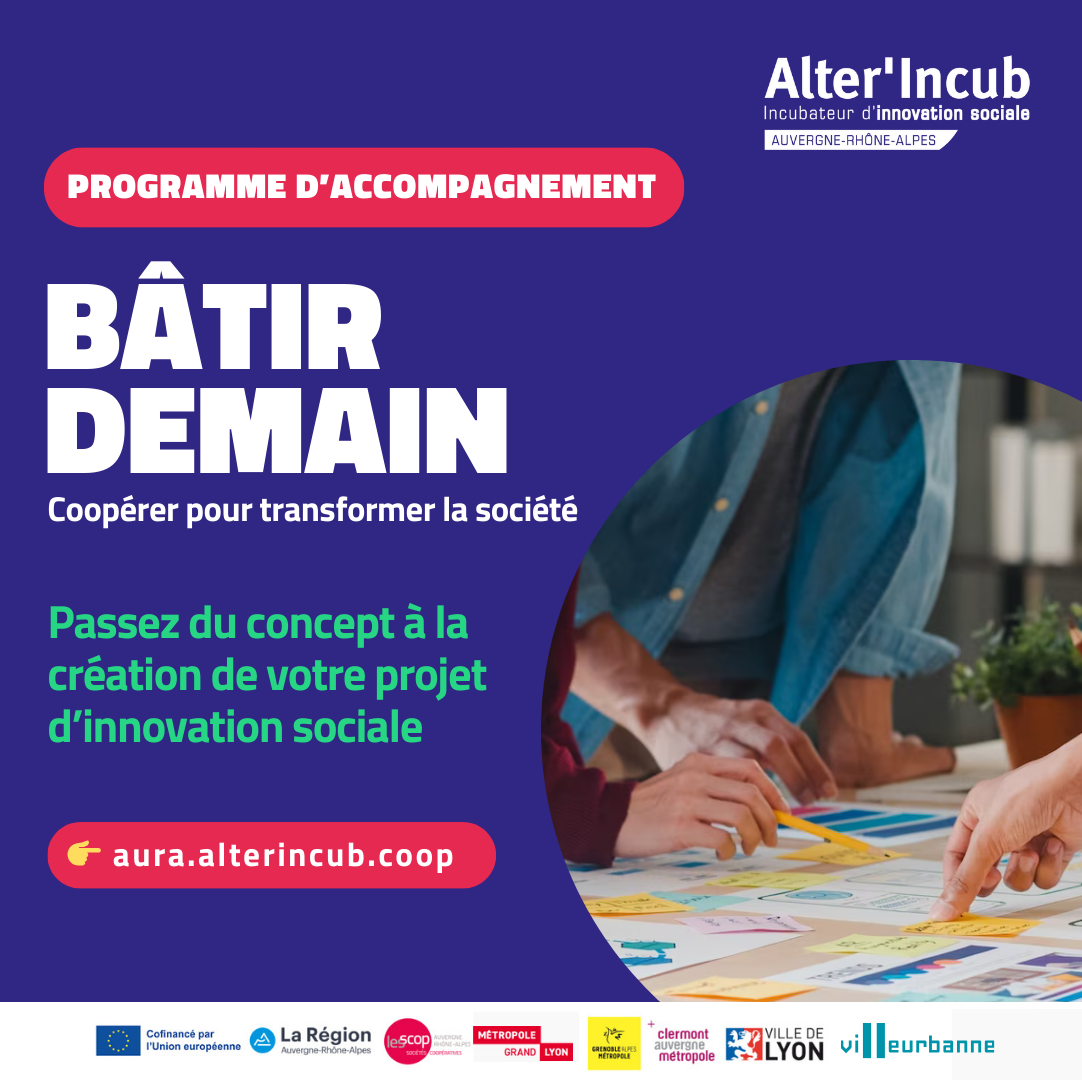 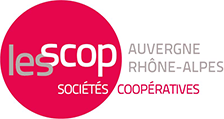 Comment candidater ? Le document à remettre pour la candidature de votre dossier devra impérativement suivre la présentation indiquée de ce document. Le dépôt des dossiers de candidature se fait exclusivement sur le site internet.Aucun dossier reçu par mail ne sera traité.Merci de déposer votre candidature sous la forme d’un seul document (annexes à intégrer au document) ; merci de fusionner vos PDF si vous en avez plusieurs : https://combinepdf.com/fr/ Etapes de sélection des projets :Dépôt des dossiers sur le site internet (dates limites ici : https://aura.alterincub.coop/dossiers-de-candidature) .Présélection des projets par le comité technique interne Si vous êtes pré-selectionné.es, vous serez convié.es à venir présenter votre projet en présentiel lors d’un comité de sélection (composé des partenaires techniques et financiers). Les dates de ces comités vous seront communiquées à réception de votre dossier.  Veuillez noter que l’accompagnement Alter’Incub exige du temps de la part des porteurs de projet (deux à trois jours pleins par mois pour les rendez-vous, visios et sessions de co-développement). Un mi-temps est nécessaire pour suivre l’accompagnement dans les meilleures conditions.  L’accompagnement est intégralement pris en charge par nos partenaires financiers, y compris les frais de déplacement liés aux temps collectifs ayant lieu durant l’accompagnement. Documents à remettre en annexes :CV des porteurs de projets (conseillé)Eléments prévisionnels (facultatif)Autres éléments de présentation (les joindre en annexe au dossier de candidature)Conditions d’éligibilitéÊtre un collectif de 2 porteurs de projets parmi lesquels Au moins 1 personne souhaite créer son emploiAu moins 1 personne disponible à mi-tempsOUÊtre un collectif de 2 structures aux profils divers (statutaire, mission, objet social,…)Bénéficier d’une maturité d’entreprise suffisante (modèle économique, organisation, expertise…)Les projets seront évalués au regard des critères suivants (non hiérarchisés) :Le projet est une réponse nouvelle à un besoin social et/ou environnemental Le projet a vocation à créer un service ou un produit marchand et à chercher un modèle économique hybride viable Le projet répond à un besoin identifié sur un bassin de vie / territoire situé en région Auvergne-Rhône Alpes Le projet a vocation à être coconstruit avec les acteurs concernés par la problématiquePosture attendueVolonté de s’inscrire dans l’ESSPosture de coopération et de co-construction avec les parties prenantes du projetPrésentation du projetNom du projet :Secteur d’activité : Votre projet concerne la thématique (Si votre projet concerne plusieurs thématiques, sélectionner les 2 thématiques qui le caractérisent principalement) :Impact environnemental et social du projetQuels seront les impacts environnementaux et sociaux du projet ? Si vous manquez d’idée : hypothèses sur les externalités positives de votre projet, quels effets pressentis, quels impacts recherchés, etc… (20 lignes maximum)Comment comptez-vous évaluer ces impacts, quantitativement et qualitativement ? Si vous manquez d’idée : quels sont les indicateurs que vous imaginez pour rendre compte etc… (20 lignes maximum)Le plan d’actionQuel est votre état d’avancement du projet ? Merci de renseigner dans l’ordre les grandes étapes de réalisation de votre projet Vos attentes de l’accompagnement Alter’Incub  Quelles sont vos attentes en sollicitant un accompagnement ? (Champ libre)Sur quels volets principaux avez-vous besoin de l’incubateur ? (Plusieurs options possibles)  Stratégie d’innovation Stratégie d’organisation interne  Stratégie d’analyse terrain  Stratégie économique et commerciale Stratégie politique  Stratégie d’implantation  Stratégie de communication  Stratégie juridique  Stratégie de gouvernance  Stratégie de mesure d’impact  Recherche de financements A faireEn coursFait